1. Personal Information2. Faculty and Class InformationOffice of Undergraduate Research (OUR)John Jay College of Criminal JusticeNew Building Room 8.66.00524 West 59th StreetNew York, NY  10019646-557-4718www.jjay.cuny.edu/undergraduateresearchwww.facebook.com/JJCOUR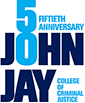 Poster Printing Request FormTo have your poster printed, please email us at least one week in advance, and include this request form in your email. For specific instructions about the design of your poster, please visit our website at http://www.jjay.cuny.edu/academics/4320.php.Full Name:LastFirstM.I.Major/Expected Graduation Year:Reason for Poster Printing:Faculty Mentor/Department:Course: (If the poster is for class presentation)Date and Time when poster is needed: